Adult Social Care – The Right Support
Monday 4 July, 11:00 – 12:30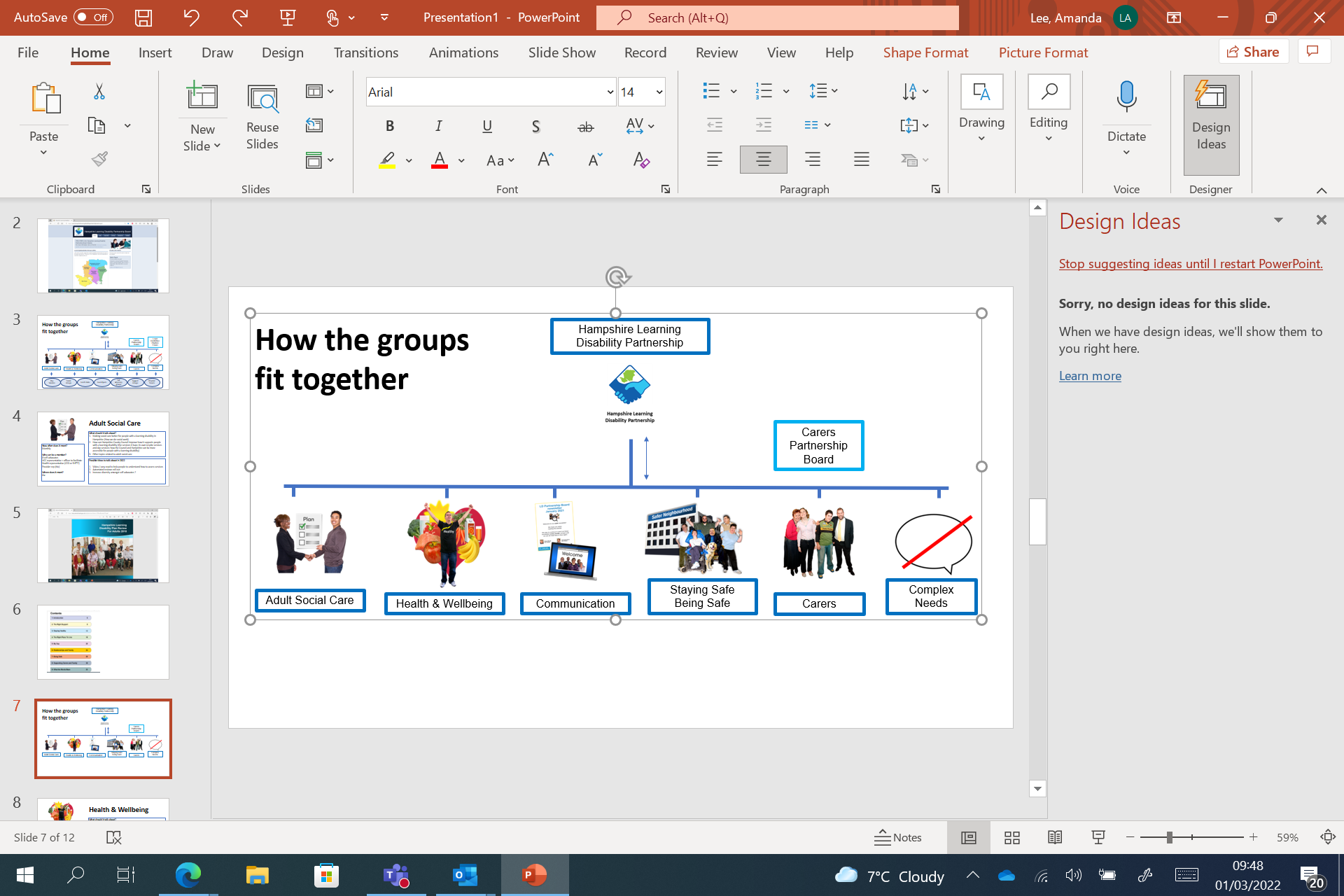 TimeWhat we will talk aboutWhat we will talk about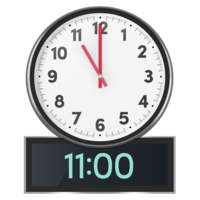 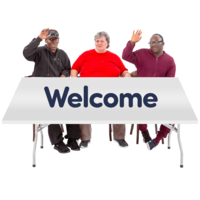 Welcome and introductions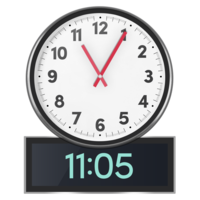 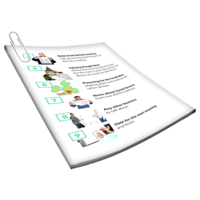 You Said We Did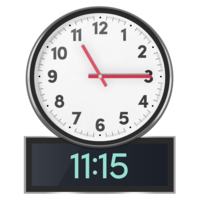 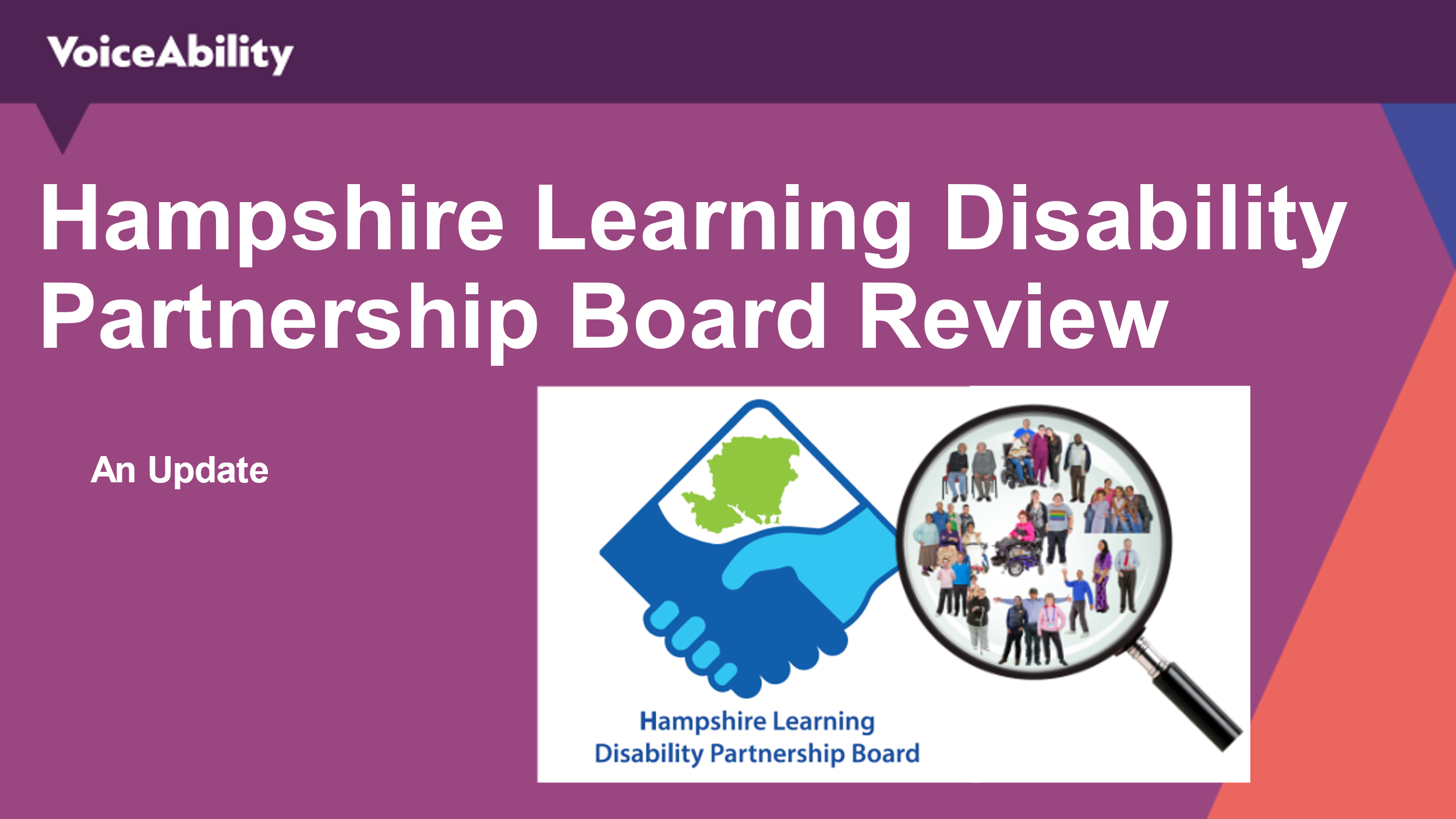 Presentation:  Hampshire Learning Disability Partnership  -  ReviewPresented by Self-AdvocatesTime for questions
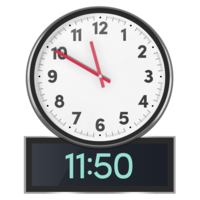 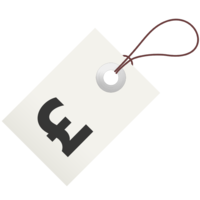 
Discussion Topic:  Rise in cost of living How has this affected you?What concerns do you have?What would help?Impact on others around you?
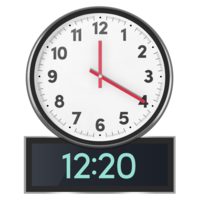 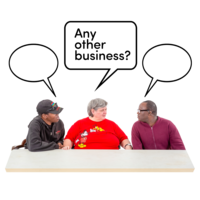 Anything else?
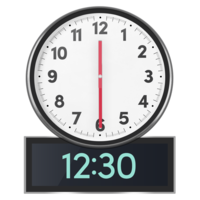 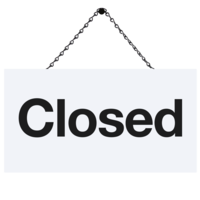 End of the meeting

Our next meeting will be:  
Monday 12 September, 11:00 – 12:30